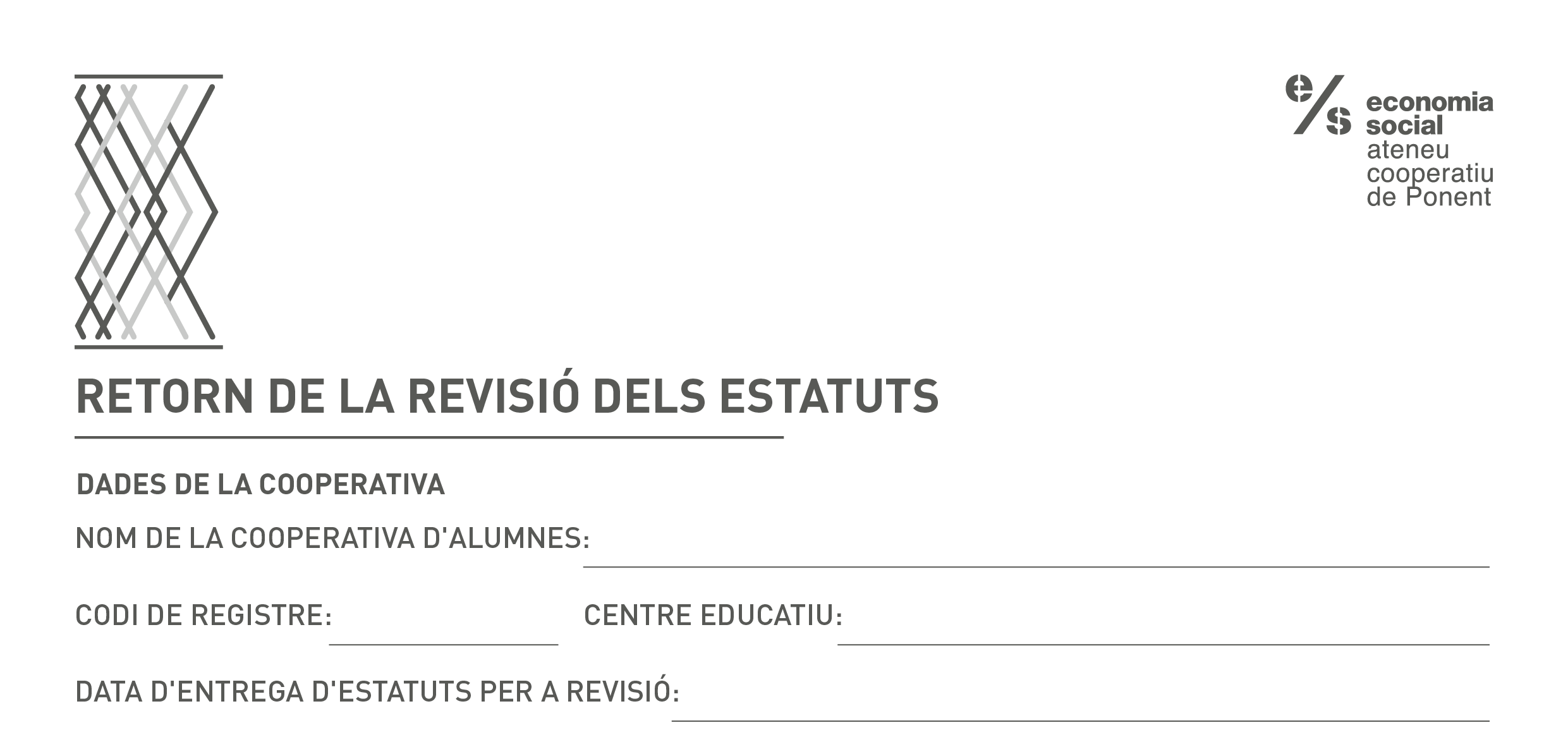 FORMULARI D’INSCRIPCIÓ: PREMI LLAVORS DE FUTUR 2021DADES DEL PROJECTETÍTOL DEL PROJECTE: NOM DE LES PARTICIPANTS:CENTRE EDUCATIU: Adjuntem la documentació especificada a les bases com a requisit per a la participació al premi Llavors de futur:Enllaç / prova de la difusió del projecte (enllaç a instagram, fullet informatiu...).Explicació (annex 1) i prova (fullet informatiu, foto...) d’alguna activitat realitzada pel projecte.Ens comprometem a assistir a l’entrega de premis virtual que tindrà el proper 28 de maig de 2021 i a presentar-hi el nostre projecte ja sigui en format vídeo o presentació.Lloc i data: Nom i signatura:Correu electrònic de contacte:		Annex 1: explicació del projecte	Completa la graella amb les dades del teu projecte. A cada casella hi trobaràs un exemple per tal que tinguis una guia.Nom del projecteEx: L’arbre dels desitjosObjectius del projecteEx: recuperar la flora autòctona, fomentar la cura del medi ambient i augmentar el benestar emocional de les persones. Recollir diners per a una entitat social.DescripcióEx: vendre arbres o plantes autòctones per plantar en una zona delimitada i pensada per a la reforestació. Afegir a cada arbre un missatge d’esperança o benestar per tal que qui ho llegeixi, se senti millor. Donar els beneficis a una entitat social.Persones beneficiàriesEx: qualsevol persona que hi vulgui participar.Té impacte positiu per al territori? Si sí, explica per què.Ex: Sí, beneficia a l’entorn natural i a la cura emocional de les persones. Aporta a una entitat social.És innovador? Si creus que sí, explica per què.Ex: sí, no hi ha cap iniciativa semblant a l’entorn i és una activitat que es pot realitzar malgrat les restriccions sanitàries.Fomenta la cooperació entre les persones? Si sí, per què?Ex: cal que les persones es posin d’acord per tal de tirar endavant el projecte preparant la jornada, el material, decidint la difusió...Millora la qualitat de vida de les persones?Per què?Ex: sí, a nivell emocional i a través del contacte amb la natura.Fomenta la sostenibilitat? Per què?Ex: Sí, reforesta la flora autòctona, no genera residus i ensenya a les persones a tenir cura de l’entorn.